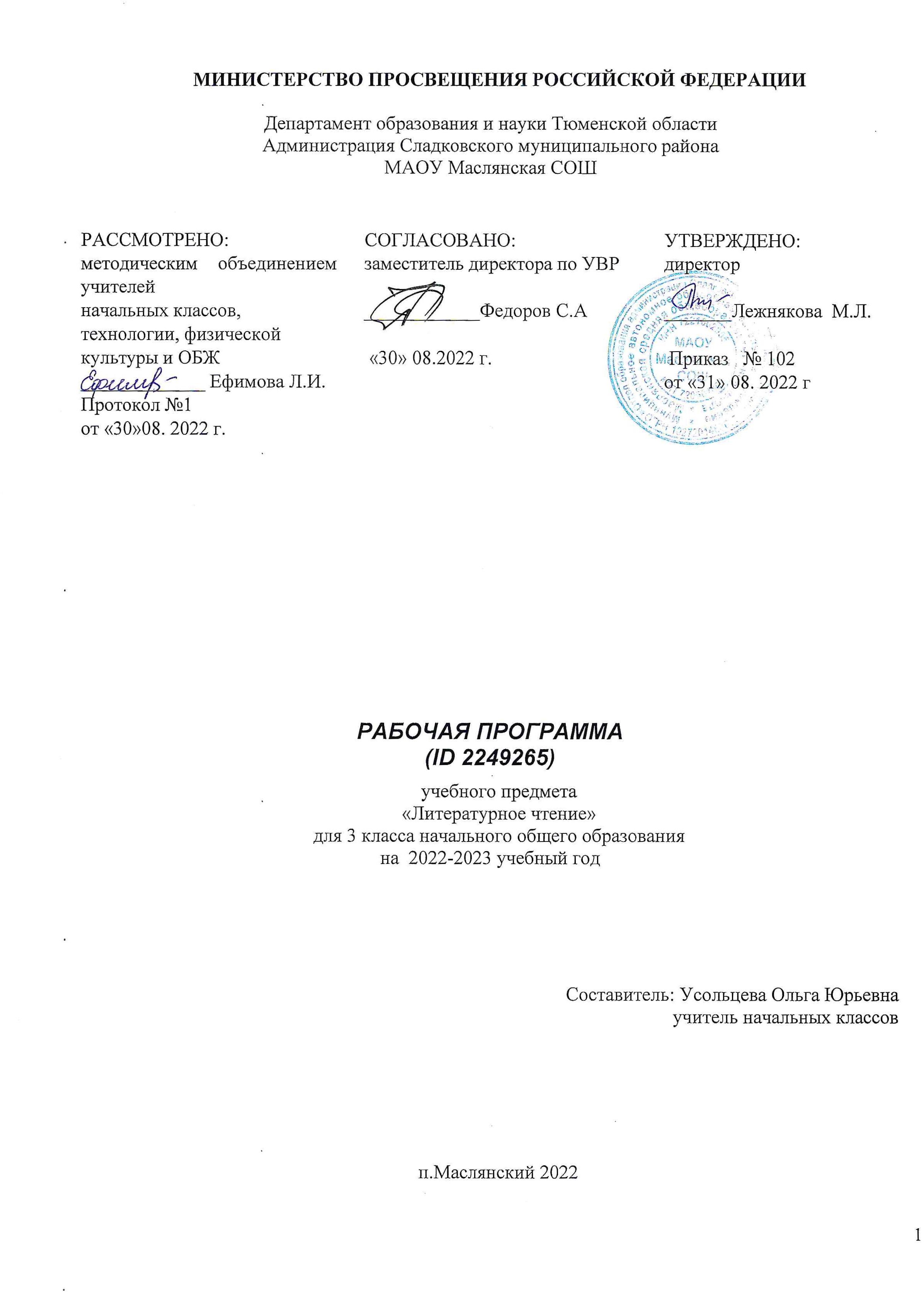                                                      Пояснительная запискаРабочая программа по предмету «Литературное чтение» (предметная область «Русский язык и литературное чтение» для 3 класса является частью Образовательной программы, реализующейся в МАОУ Маслянской СОШ.Программа составлена на основе:Федерального государственного образовательного стандарта начального общего образования, утвержденного приказом Министерства образования и науки Российской Федерации от 31 мая 2021 №286.Примерной основной образовательной программы начального общего образования, одобренной решением федерального учебно-методического объединения по общему образованию (протокол от 8 апреля . № 1/15).Учебного плана основного общего образования МАОУ Маслянская СОШ на 2022-2023 уч. год.Рабочей программой воспитания и социализации МАОУ Маслянской СОШ.Концепции преподавания русского языка и литературы в Российской Федерации (от 9 апреля . № 637-р).Концепции поддержки детского и юношеского чтения в РФ (Распоряжение Правительства РФ от 03.06. 2017 года № 1155-р).Используется учебник УМК «Школа России»:Литературное чтение: 3 класс: учебник для учащихся общеобразовательных организаций: в 2 ч.1,2/Л.Ф.Климанова, В.Г.Горецкий, М.В.Голованова, Л.А. Виноградская, М.В. Бойкина.  – М.: «Просвещение», 2022г. Предмет «Литературное чтение» преемственен по отношению к предмету «Литература», который изучается в основной школе.В соответствии с учебным планом МАОУ Маслянской СОШ  на изучение литературного чтения в 3классе отводится 136 часов в год, 4 часа в неделю.«Литературное чтение» — один из ведущих предметов начальной школы, который обеспечивает, наряду с достижением предметных результатов, становление базового умения, необходимого для успешного изучения других предметов и дальнейшего обучения, читательской грамотности и закладывает основы интеллектуального, речевого, эмоционального, духовно- нравственного развития младших школьников. Курс «Литературное чтение» призван ввести ребёнка в мир художественной литературы, обеспечить формирование навыков смыслового чтения, способов и приёмов работы с различными видами текстов и книгой, знакомство с детской литературой и с учётом этого направлен на общее и литературное развитие младшего школьника, реализацию творческих способностей обучающегося, а также на обеспечение преемственности в изучении систематического курса литературы.Содержание учебного предмета «Литературное чтение» раскрывает следующие направления литературного образования младшего школьника: речевая и читательская деятельности, круг чтения, творческая деятельность.В основу отбора произведений положены общедидактические принципы обучения: соответствие возрастным возможностям и особенностям восприятия младшим школьником фольклорных произведений и литературных текстов; представленность в произведениях нравственно-эстетических ценностей, культурных традиций народов России, отдельных произведений выдающихся представителей мировой детской литературы; влияние прослушанного (прочитанного) произведения на эмоционально-эстетическое развитие обучающегося, на совершенствование его творческих способностейВажным принципом отбора содержания предмета «Литературное чтение» является представленность разных жанров, видов и стилей произведений, обеспечивающих формирование функциональной читательской грамотности младшего школьника, а также возможность достижения метапредметных результатов, способности обучающегося воспринимать различные учебные тексты при изучении других предметов учебного плана начальной школы.Приоритетная цель обучения литературному чтению — становление грамотного читателя, мотивированного к использованию читательской деятельности как средства самообразования и саморазвития, осознающего роль чтения в успешности обучения и повседневной жизни, эмоционально откликающегося на прослушанное или прочитанное произведение. Приобретённые младшими школьниками  знания,  полученный  опыт  решения  учебных  задач,  а  также сформированность предметных и универсальных действий в процессе изучения предмета«Литературное чтение» станут фундаментом обучения в основном звене школы, а также будут востребованы в жизни.Достижение заявленной цели определяется особенностями курса литературного чтения и решением следующих задач:формирование у младших школьников положительной мотивации к систематическому чтению и слушанию художественной литературы и произведений устного народного творчества;достижение необходимого для продолжения образования уровня общего речевого развития;осознание значимости художественной литературы и произведений устного народного творчества для всестороннего развития личности человека;первоначальное представление о многообразии жанров художественных произведений и произведений устного народного творчества;овладение элементарными умениями анализа и интерпретации текста, осознанного использования при анализе текста изученных литературных понятийовладение техникой смыслового чтения вслух (правильным плавным чтением, позволяющим понимать смысл прочитанного, адекватно воспринимать чтение слушателями).Данный курс носит интегрированный характер, что обеспечивает синтез, полученных при изучении других учебных предметов (изобразительного искусства, окружающего мира, русского языка, технологии, музыки), и позволяет реализовать их в интеллектуально-практической деятельности ученика.Региональная специфика заключается в обновлении содержания образования, направленного на изучение отдельных тем, которые знакомят младших школьников с произведениями писателей и поэтов Тюменского краяОбучение строится на основе дифференциации с учётом психологических особенностей и возможностей младшего школьника, его индивидуальности и способностей.проведение  предметных декад учащихся начальных классов, тематических дней:  День науки (8 февраля), День космонавтики (12апреля) и День Победы (9 мая); проведение общешкольных конкурсов: выставка букетов, выставка поделок из природного материала, конкурс чтецов, фестиваль военной песни.Содержание учебного предмета, учебного курса (в том числе внеурочной деятельности), учебного модуляО Родине и её истории. Любовь к Родине и её история — важные темы произведений литературы (произведения одного-двух авторов по выбору). Чувство любви к Родине, сопричастность к прошлому и настоящему своей страны и родного края — главные идеи, нравственные ценности, выраженныевпроизведенияхоРодине.ОбразРодинывстихотворныхипрозаическихпроизведениях писателей и поэтов ХIХ и ХХ веков. Осознание нравственно-этических понятий: любовь к родной стороне, малой родине, гордость за красоту и величие своей Отчизны. Роль и особенности заголовка произведения. Репродукции картин как иллюстрации к произведениям о Родине. Использование средств выразительности при чтении вслух: интонация, темп, ритм, логические ударения.Фольклор (устное народное творчество). Круг чтения: малые жанры фольклора (пословицы, потешки, считалки, небылицы, скороговорки, загадки, по выбору). Знакомство с видами загадок. Пословицы народов России (значение, характеристика, нравственная основа). Книги и словари, созданные В.И. Далем. Активный словарь устной речи: использование образных слов, пословиц и поговорок, крылатых выражений. Нравственные ценности в фольклорных произведениях народов России.Фольклорнаясказкакакотражениеобщечеловеческихценностейинравственныхправил.Виды  сказок	(о	животных, бытовые,	волшебные).	Художественные	особенности	сказок: построение (композиция), язык (лексика). Характеристика героя, волшебные помощники, иллюстрация как отражение сюжета волшебной сказки (например, картины В. М. Васнецова, иллюстрации Ю. А. Васнецова, И. Я. Билибина, В. М. Конашевич). Отражение в сказках народного быта и культуры. Составление плана сказки.Круг чтения: народная песня. Чувства, которые рождают песни, темы песен. Описание картин природы как способ рассказать в песне о родной земле. Былина как народный песенный сказ о важном историческом событии. Фольклорные особенности жанра былин: язык (напевность исполнения, выразительность), характеристика главного героя (где жил, чем занимался, какими качествами обладал). Характеристика былин как героического песенного сказа, их особенности (тема, язык). Язык былин, устаревшие слова, их место в былине и представление в современной лексике. Репродукции картин как иллюстрации к эпизодам фольклорного произведения.Творчество А.С Пушкина .А.С.Пушкин — великий русский поэт. Лирические произведения А.С. Пушкина: средства художественной выразительности (сравнение, эпитет); рифма, ритм.Литературные сказки А.С. Пушкина в стихах (по выбору, например, «Сказка о царе Салтане, о сыне его славном и могучем богатыре князе Гвидоне Салтановиче и о прекрасной царевне Лебеди»).Нравственный смысл произведения, структура сказочного текста, особенности сюжета, приём повтора как основа изменения сюжета. Связь пушкинских сказок с фольклорными. Положительные и отрицательные герои, волшебные помощники, язык авторской сказки. И.Я. Билибин—иллюстратор сказок А. С. Пушкина.Творчество И. А. Крылова. Басня — произведение-поучение, которое помогает увидеть свои и чужие недостатки. Иносказание в баснях И.А. Крылов—великий русский баснописец. Басни И.А.Крылова (не менее двух): назначение, темы и герои, особенности языка. Явная и скрытая мораль басен. Использование крылатых выражений в речи.Картины природы в произведениях поэтов и писателей ХIХ—ХХ веков. Лирические произведения как способ передачи чувств людей, автора. Картины природы в произведениях поэтов и писателей (не менее пяти авторов по выбору): Ф.И. Тютчева, А.А. Фета, М.Ю. Лермонтова, А.Н. Майкова, Н. А. Некрасова, А.А.Блока, С.А.Есенина, К. Д. Бальмонта, И. А. Бунина, А. П. Чехова, К. Г. Паустовского и др. Чувства, вызываемые лирическими произведениями. Средства выразительности в произведениях лирики: эпитеты, синонимы, антонимы, сравнения. Звукопись, её выразительное значение Олицетворение как одно из средств выразительности лирического произведения.Живописные полотна как иллюстрация к лирическому произведению: пейзаж. Сравнение средств создания пейзажа в тексте-описании (эпитеты, сравнения, олицетворения), в изобразительном искусстве (цвет, композиция), в произведениях музыкального искусства (тон, темп, мелодия).Творчество Л. Н. Толстого. Жанровое многообразие произведений Л. Н. Толстого: сказки, рассказы, басни, быль(не менее трёх произведений). Рассказ как повествование: связь содержания с реальным событием. Структурные части произведения (композиция): начало, завязка действия, кульминация, развязка. Эпизод как часть рассказа. Различные виды планов. Сюжет рассказа: основные события, главные герои, действующие лица, различение рассказчика и автора произведения. Художественные особенности текста-описания, текста-рассуждения.Литературная сказка. Литературная сказка русских писателей (не менее двух). Круг чтения: произведения Д. Н. Мамина-Сибиряка, В.Ф. Одоевского, В.М. Гаршина, М. Горького, И. С. Соколова- Микитова, Г.А. Скребицкого и др. Особенности авторских сказок (сюжет, язык, герои). Составление аннотации.Произведенияовзаимоотношенияхчеловекаиживотных.Человекиегоотношениясживотными: верность, преданность, забота и любовь. Круг чтения (по выбору, не менее четырёх авторов): произведения Д. Н. Мамина-Сибиряка, К. Г. Паустовского, М. М. Пришвина, С. В.	Образцова, В. Л.	Дурова, Б. С. Житкова. Особенности рассказа: тема, герои, реальность событий, композиция, объекты описания (портрет героя, описание интерьера).Произведения о детях. Дети—герои произведений: раскрытие тем «Разные детские судьбы»,«Дети на войне». Отличие автора от героя и рассказчика. Герой художественного произведения: время и место проживания, особенности внешнего вида и характера. Историческая обстановка как фон создания произведения: судьбы крестьянских детей, дети на войне (произведения по выбору двух- трёх авторов). Основные события сюжета, отношение к ним героев произведения. Оценка нравственных качеств, проявляющихся в военное время.Юмористические произведения. Комичность как основа сюжета. Герой юмористического произведения. Средства выразительности текста юмористического содержания: преувеличение. Авторы юмористических рассказов (не менее двух произведений): М.М.Зощенко, Н.Н.  Носов, В.В. Голявкин и др.Зарубежная литература. Круг чтения (произведения двух-трёх авторов по выбору): литературные сказки Ш.Перро, Х.-К.Андерсена, Ц.Топелиуса, Р. Киплинга, Дж. Родари, С. Лагерлёф. Особенности авторских сказок (сюжет, язык, герои). Рассказы о животных зарубежных писателей. Известные переводчики зарубежной литературы: С.Я.Маршак, К.И.Чуковский, Б.В. Заходер.Библиографическая культура (работа с детской книгой и справочной литературой). Ценность чтения художественной литературы и фольклора, осознание важности читательской деятельности. Использование с учётом учебных задач аппарата издания (обложка, оглавление, аннотация, предисловие, иллюстрации). Правила юного читателя. Книга как особый вид искусства. Общее представление о первых книгах на Руси, знакомство с рукописными книгами.Планируемые результаты освоения учебного предмета, учебного курса (в том числе внеурочной деятельности), учебного модуляИзучениелитературногочтенияв3классенаправленонадостижениеобучающимисяличностных, метапредметных и предметных результатов освоения учебного предмета.ЛИЧНОСТНЫЕ РЕЗУЛЬТАТЫЛичностные результаты освоения программы предмета «Литературное чтение» достигаются в процессе единства учебной и воспитательной деятельности, обеспечивающей позитивную динамикуразвитияличностимладшегошкольника,ориентированнуюнапроцессысамопознания,саморазвития	 и самовоспитания. Личностные результаты освоения программы предмета «Литературное чтение» отражают освоение младшими школьниками социально значимых норм и отношений, развитие позитивногоотношенияобучающихсякобщественным,традиционным,социокультурнымидуховно- нравственным	ценностям,	приобретение	опыта	применения	сформированных	представлений	и отношений на практике.Гражданско-патриотическое воспитание:становление ценностного отношения к своей Родине—России, малой родине, проявление интереса к изучению родного языка, истории и культуре Российской Федерации, понимание естественной связи прошлого и настоящего в культуре общества;осознаниесвоейэтнокультурнойироссийскойгражданскойидентичности,сопричастностик прошлому, настоящему и будущему своей страны и родного края, проявление уважения к традициям и культуре своего и других народов в процессе восприятия и анализа произведений выдающихся представителей русской литературы и творчества народов России;первоначальныепредставленияочеловекекакчленеобщества,оправахиответственности, уважении	и		достоинстве	человека,	о	нравственно-этических	нормах	поведения	и	правилах межличностных отношений.Духовно-нравственное воспитание:освоение опыта человеческих взаимоотношений, признаки индивидуальности каждого человека, проявление сопереживания, уважения, любви, доброжелательности и других моральныхкачествкродным,близкимичужимлюдям,независимоотихнациональности,	социального статуса, вероисповедания;осознаниеэтическихпонятий,оценкаповеденияипоступковперсонажейхудожественных произведений в ситуации нравственного выбора;выражениесвоеговидениямира,индивидуальнойпозициипосредствомнакопленияи систематизации литературных впечатлений, разнообразных по эмоциональной окраске;неприятиелюбыхформповедения,направленныхнапричинениефизическогоиморального вреда другим людямЭстетическое воспитание:проявление уважительного отношения и интереса к художественной культуре, к различным видамискусства,восприимчивостькразнымвидамискусства,традициямитворчествусвоегои других народов, готовность выражать своё отношение в разных видах художественной деятельности;приобретениеэстетическогоопытаслушания,чтенияиэмоционально-эстетическойоценкипроизведений фольклора и художественной литературы;пониманиеобразногоязыкахудожественныхпроизведений,выразительныхсредств, создающих художественный образ.Физическоевоспитание,формированиекультурыздоровьяэмоциональногоблагополучия:соблюдение правил здорового и безопасного(для себя и других людей) образа жизни в окружающей среде (в том числе информационной);бережное отношение к физическому и психическому здоровью.Трудовое воспитание:осознаниеценноститрудавжизничеловекаиобщества,ответственноепотреблениеи бережное отношение к результатам труда, навыки участия в различных видах трудовой деятельности, интерес к различным профессиям.Экологическое воспитание:бережноеотношениекприроде,осознаниепроблемвзаимоотношенийчеловекаиживотных, отражённых в литературных произведениях;неприятие действий, приносящих ей вред.Ценности научного познания:ориентация в деятельности на первоначальные представления о научной картине мира, пониманиеважностисловакаксредствасозданиясловесно-художественного образа, способа выражения мыслей, чувств, идей автора;овладениесмысловымчтениемдлярешенияразличногоуровняучебныхижизненных  задач;потребность в самостоятельной читательской деятельности, саморазвитии средствамилитературы,развитиепознавательногоинтереса,активности,инициативности,любознательности	и самостоятельности в познании произведений фольклора и художественной литературы, творчества писателей.МЕТАПРЕДМЕТНЫЕ  РЕЗУЛЬТАТЫВ результате изучения предмета «Литературное чтение» в начальной школе у обучающихся будут сформированы познавательные универсальные учебные действия:Базовые логические действия:сравнивать произведения по теме, главной мысли(морали),жанру, соотносить произведение и его автора, устанавливать основания для сравнения произведений, устанавливать аналогии;объединять произведения по жанру, авторской принадлежности;определятьсущественныйпризнакдляклассификации,классифицироватьпроизведенияпо темам, жанрам и видам;находить закономерности и противоречия при анализе сюжета(композиции),восстанавливать нарушенную последовательность событий (сюжета), составлять аннотацию, отзыв по предложенному алгоритму;выявлять недостаток информации для решения учебной(практической )задачи на основе предложенного алгоритма;устанавливатьпричинно-следственныесвязивсюжетефольклорногоихудожественноготекста, присоставленииплана,пересказетекста,характеристикепоступковгероев;базовые исследовательские действия:определять разрыв между реальными желательным состоянием объекта(ситуации) на основе предложенных учителем вопросов;формулироватьспомощьюучителяцель,планироватьизмененияобъекта,ситуации;сравниватьнескольковариантоврешениязадачи,выбиратьнаиболееподходящий( на основе предложенных критериев);проводить по предложенному плану опыт, несложное исследование по установлению особенностей объекта изучения и связей между объектами (часть — целое, причина — следствие);формулироватьвыводыиподкреплятьихдоказательстваминаосноверезультатов проведённого наблюдения (опыта, классификации, сравнения, исследования);прогнозироватьвозможноеразвитиепроцессов,событийиихпоследствияваналогичных	или сходных ситуациях;работа с информацией:выбирать источник получения информации;согласнозаданномуалгоритмунаходитьвпредложенномисточникеинформацию, представленную в явном виде;распознаватьдостовернуюинедостовернуюинформациюсамостоятельноилинаосновании предложенного учителем способа её проверки;соблюдать с помощью взрослых (учителей, родителей (законных представителей)правила информационной безопасности при поиске информации в сети Интернет;анализироватьисоздаватьтекстовую,видео,графическую,звуковуюинформациюв соответствии с учебной задачей;самостоятельно создавать схемы, таблицы для представления информации.К концу обучения в начальной школе у обучающегося формируются коммуникативныеуниверсальные учебные действия:общение:восприниматьиформулироватьсуждения,выражатьэмоциивсоответствиисцелямии условиями общения в знакомой среде;проявлять уважительное отношение к собеседнику, соблюдать правила ведения диалога и дискуссии;признавать возможность существования разных точек зрения;корректно и аргументировано высказывать своё мнение;строить речевое высказывание в соответствии с поставленной задачей;создавать устные и письменные тексты (описание, рассуждение, повествование);подбирать иллюстративный материал (рисунки, фото, плакаты) кт ексту выступления.К концу обучения в начальной школе у обучающегося формируются регулятивные универсальные учебные действия:самоорганизация:планировать действия по решению учебной задачи для получения результата;выстраивать последовательность выбранных действий;самоконтроль:устанавливать причины успеха/ неудач  учебной деятельности;корректировать свои учебные действия для преодоления ошибок.Совместная деятельность:формулировать кратко срочные и долгосрочные цели(индивидуальные с учётом участия в коллективных задачах) в стандартной (типовой) ситуации на основе предложенного формата планирования, распределения промежуточных шагов и сроков;приниматьцельсовместнойдеятельности,коллективностроитьдействияпоеёдостижению: распределять роли, договариваться, обсуждать процесс и результат совместной работы;проявлять готовность руководить, выполнять поручения, подчиняться;ответственно выполнять свою часть работы;оценивать свой вклад в общий результат;выполнять совместные проектные задания с опорой на предложенные образцы.ПРЕДМЕТНЫЕ РЕЗУЛЬТАТЫПредметные результаты освоения программы начального общего образования по учебному предмету «Литературное чтение» отражают специфику содержания предметной области, ориентированынаприменениезнаний,уменийинавыковобучающимисявразличныхучебных ситуациях и жизненных условиях и представлены по годам обучения.Концу обучения в третьем классе обучающийся научится:отвечать на вопрос о культурной значимости устного народного творчества и художественнойлитературы,находитьвфольклореилитературныхпроизведенияхотражение нравственных ценностей, традиций, быта, культуры разных народов, ориентироваться в нравственно-этических понятиях в контексте изученных произведений;читатьвслухипросебявсоответствиисучебнойзадачей,использоватьразныевидычтения (изучающее, ознакомительное, поисковое выборочное, просмотровое выборочное);читатьвслухцелымисловамибезпропусковиперестановокбуквислоговдоступныепо восприятию и небольшие по объёму прозаические и стихотворные произведения в темпе не менее 60 слов в минуту (без отметочного оценивания);читатьнаизустьнеменее4стихотворенийвсоответствиисизученнойтематикой  произведений;различать художественные произведения и познавательные тексты;различатьпрозаическуюистихотворнуюречь:называтьособенностистихотворного произведения(ритм, рифма, строфа), отличать лирическое произведение от эпического;пониматьжанровуюпринадлежность,содержание,смыслпрослушанного/прочитанного произведения: отвечать и формулировать вопросы к учебным и художественным текстам;различать и называть отдельные жанры фольклора (считалки, загадки, пословицы,  потешки,  небылицы, народные песни, скороговорки, сказки о животных, бытовые и волшебные) и художественной литературы(литературные сказки, рассказы, стихотворения, басни),приводить примеры произведений фольклора разных народов России;владеть элементарными умениями анализа и интерпретации текста: формулировать тему и главнуюмысль,определятьпоследовательностьсобытийвтекстепроизведения,выявлятьсвязь событий, эпизодов текста; составлять план текста (вопросный, номинативный, цитатный);характеризовать героев, описывать характер героя, давать оценку поступкам героев, составлять портретные характеристики персонажей; выявлять взаимосвязь между поступками, мыслями,чувствамигероев,сравниватьгероеводногопроизведенияисопоставлятьихпоступки	по предложенным критериям (по аналогии или по контрасту);отличать автора произведения от героя и рассказчика, характеризовать отношение автора к героям,поступкам,описаннойкартине,находитьвтекстесредстваизображениягероев(портрет), описаниепейзажа и интерьера;объяснятьзначениенезнакомогословасопоройнаконтекстисиспользованиемсловаря; находить в тексте примеры использования слов в прямом и переносном значении, средств художественной выразительности (сравнение, эпитет, олицетворение);осознанно применять изученные понятия (автор, мораль басни, литературный герой, персонаж,характер,тема,идея,заголовок,содержаниепроизведения,эпизод,смысловыечасти, композиция, сравнение, эпитет, олицетворение);участвовать в обсуждении прослушанного/прочитанного произведения: строить монологическое и диалогическое высказывание с соблюдением орфоэпических и пунктуационныхнорм,устноиписьменноформулироватьпростыевыводы,подтверждатьсвой	ответ примерами из текста; использовать в беседе изученные литературные понятия;пересказывать произведение(устно)подробно, выборочно, сжато(кратко), отлица героя,  изменением лица рассказчика, от третьего лица;при анализе и интерпретации текста использовать разные типы речи (повествование, описание, рассуждение) с учётом специфики учебного и художественного текстов;читатьпоролямссоблюдениемнормпроизношения,инсценироватьнебольшиеэпизодыизпро изведения;составлятьустныеиписьменныевысказываниянаосновепрочитанного/прослушанного  текста на заданную тему по содержанию произведения (не менее 8 предложений), корректировать собственный письменный текст;составлятькраткийотзывопрочитанномпроизведениипозаданномуалгоритму;сочинятьтексты,используяаналогии,иллюстрации,придумыватьпродолжениепрочитанного произведения;использовать в соответствии с учебной задачей аппарат и здания(обложку,   оглавление, аннотацию, иллюстрации, предисловие, приложения, сноски, примечания);выбиратькнигидлясамостоятельногочтениясучётомрекомендательногосписка,используя картотеки, рассказывать о прочитанной книге;использовать справочную литературу, включая ресурсы сети. Интернет (в условиях контролируемого входа),дляполучениядополнительнойинформациивсоответствиисучебнойзадачей.Тематическое планирование с учетом рабочей программы воспитания с указанием количества часов, отведенных на изучение темы.Реализация рабочей программы воспитания в урочной деятельности направлена на формирование понимания важнейших социокультурных и духовно-нравственных ценностей. Механизм реализации рабочей программы воспитания: - установление доверительных отношений между педагогическим работником и его обучающимися, способствующих позитивному восприятию обучающимися требований и просьб педагогического работника, привлечению их внимания к обсуждаемой на уроке информации, активизации их познавательной деятельности; - привлечение внимания обучающихся к ценностному аспекту изучаемых на уроках явлений, организация их работы с получаемой на уроке социально значимой информацией – инициирование ее обсуждения, высказывания обучающимися своего мнения по ее поводу, выработки своего к ней отношения; - применение на уроке интерактивных форм работы с обучающимися: интеллектуальных игр, стимулирующих познавательную мотивацию обучающихся; проведение предметных олимпиад, турниров, викторин, квестов, игр-экспериментов, дискуссии и др.; - демонстрация примеров гражданского поведения, проявления добросердечности через подбор текстов для чтения, задач для решения, проблемных ситуаций для обсуждения, анализ поступков людей и др.;- применение на уроках групповой работы или работы в парах, которые учат обучающихся командной работе и взаимодействию с другими обучающимися; включение в урок игровых процедур, которые помогают поддержать мотивацию обучающихся к получению знаний, налаживанию позитивных межличностных отношений в классе, помогают установлению доброжелательной атмосферы во время урока, посещение экскурсий, музейные уроки, библиотечные уроки и др.;- приобщение обучающихся к российским традиционным духовным ценностям, включая культурные ценности своей этнической группы, правилам и нормам поведения в российском обществе; - побуждение обучающихся соблюдать на уроке общепринятые нормы поведения, правила общения, принципы учебной дисциплины, самоорганизации, взаимоконтроль и самоконтроль.ПриложениеКалендарно-тематическое планирование№п/пНаименование разделов и тем программыКоличество часовКоличество часовКоличество часовВиды деятельностиВиды, формы контроляЭлектронные(цифровые)образовательные ресурсы№п/пНаименование разделов и тем программывсегоКонт роль ные работыПрактич еские работыВиды деятельностиВиды, формы контроляЭлектронные(цифровые)образовательные ресурсы1.1.Фольклор (устное народное творчество)1511Учебный диалог: работа с названием темы/раздела: прогнозирование содержания , установление мотива изучения;Выразительное чтение (потешки , считалки , небылицы , скороговорки , пословицы , песни) , используя интонацию , паузы , темп , ритм , логические ударения в соответствии с особенностями текста для передачи эмоционального настроя произведения; Беседа на тему: ценность произведений фольклора , их роль и значение в современной жизни; Задания на развитие речи: объяснение значения пословиц народов России , установление тем пословиц , сравнение пословиц на одну тему , упражнения на восстановление текста пословиц , соотнесение пословиц с текстом произведения(темой и главной мыслью) , упражнения на обогащение речи образным и словами, пословицами , оценка их значения в устной речи;Устный опрос; Проверочная работа;Раздел сайта корпорации«Российский учебник»«Начальное образование» https://go.rosuchebnik.ru/se arch?query=фольклор1.2.Творчество И.А.Крылова411Учебный диалог: работа с названием темы/раздела : прогнозирование содержания, установлением  и  изучения и цели чтения, ответ на вопрос«На какой вопрос хочу получить ответ, читая произведение?»;Слушание басен И.А. Крылова ( не менее  двух, например:«Мартышка и Очки»,«Ворона и Лисица»,«Слон и Моська»,«Чижи Голубь»,«Лисица и Виноград», «Кукушка и Петух» (по выбору), подготовка ответа на вопрос «Какое качество высмеивает автор?»;Обсуждение сюжета басни, осознание нравственно-этических понятий: лесть, похвала, глупость; Работаем с текстом произведения: характеристика героя (положительный или отрицательный),поиск в тексте морали (поучения) и крылатых выражений; Работа в парах: сравнение прочитанных басен: тема, герои, мораль;Устный опрос; Проверочная работа;Разделсайтакорпорации« Российскийучебник»«Начальноеобразование» https://rosuchebnik.ru/mate rial/tema-basni-ezopa-i-i-a- krylova-ezop-lisitsa-i- vinograd-i-a-krylov-lisitsa- i-vinograd-2324/1.3.Творчество А.С.Пушкина911Учебный диалог: работа с названием темы/раздела: прогнозирование содержания, установление мотива изучения и цели чтения, ответ на вопрос «На какой вопрос хочу получить ответ, читая произведение?»; Слушание стихотворных произведений А.С. Пушкина, обсуждение эмоционального состояния при восприятии описанных картин природы, ответ на вопрос «Какое настроение вызывает произведение?Почему?» На примере отрывков из романа «Евгений Онегин»:«В тотГод осенняя погода…»,«Опрятней модного паркета…»; Работа с текстом произведения: упражнение в нахождении сравнений и эпитетов, выделение в тексте слов, с пользованных в прямом и переносном значении, наблюдение за рифмой и ритмом стихотворения, нахождение образных слов и выражений, поиск значения незнакомого слова в словаре; Выразительное чтение и чтение наизусть лирических произведений с интонационным выделением знаков препинания, с соблюдениемОрфоэпических и пунктуационных норм; Слушание и чтение произведения А.С.Пушкина «Сказка о царе Салтане, сыне его славном и могучем богатыре князе Гвидоне Салтановиче и о прекрасной царевне Лебеди», удержание в памятиПоследовательности событий сказки, обсуждение сюжета;Устный опрос; Письменный контроль;Разделсайтакорпорации« Российскийучебник»«Начальноеобразование» https://rosuchebnik.ru/mate rial/tema-skazki-a-s- pushkina-k-g-paustovskiy-skazki-a-s- pushkina-dopolnitel-noe- chtenie-e-g-babaev-tam-l/1.4.Картины природы в произведениях поэтов и писателей ХIХ века411Учебный диалог: работа с названием темы/раздела: прогнозирование содержания, установлением от ива изучения и цели чтения, ответ на вопрос «На какой вопрос хочу получить ответ, читая произведение?»; Учебный диалог: обсуждение отличия лирического произведения отпрозаического; Работа с текстом произведения: упражнение в нахождении сравнений и эпитетов, выделение в тексте слов, использованных в прямом и переносном значении, наблюдение за рифмой и ритмом стихотворения, нахождение образных  слов и выражений, поиск значения незнакомого слова в словаре, поиск олицетворения, характеристика звукописи, определение вида строф;Составление выставки книг на тему «Картины природы в произведениях поэтов ХIХ века»;Устный опрос; Письменный контроль;Разделсайтакорпорации« Российскийучебник»«Начальноеобразование» https://go.rosuchebnik.ru/se arch? query=стихи+русских+по этов+3+класс1.5.Творчество Л.Н.Толстого911Учебный диалог: работа с названием темы/раздела: прогнозирование содержания, установлением от изучения и цели чтения, ответ на вопрос «На какой вопрос хочу получить ответ, читая произведение?»; Слушание и чтение произведений Л.Н. Толстого: рассказы «Акула»,«Лебеди»,«Зайцы», «Какая бывает роса на траве»,«Куда девается вода из моря?»,быль«Прыжок»,«Лев и собачка»,сказка«Ореховая ветка»,басня «Белка и волк» и др.(не менее трёх произведений по выбору); Обсуждение темы и главной мысли произведений, определение признаков жанра (литературная сказка, рассказ, басня), характеристика героев с использованием текста;Анализ сюжета рассказа: определение последовательности собУстный опрос; Проверочная работа;1.Образовательныйсайт" Инфоурок" https://infourok.ru/prezenta ciya-po-literaturnomu- chteniyu-na-temu-zhizn-i- tvorchestvo-lntolstogo- klass-582891.html 2.Разделсайтакорпорации«Российский учебник»«Начальное образование» https://rosuchebnik.ru/mate rial/urok-3-istoki-literatury- fol-klor-geroicheskiy-epos- bylina-6183/Творчество Л.Н.Толстого911Учебный диалог: работа с названием темы/раздела: прогнозирование содержания, установлением от изучения и цели чтения, ответ на вопрос «На какой вопрос хочу получить ответ, читая произведение?»; Слушание и чтение произведений Л.Н. Толстого: рассказы «Акула»,«Лебеди»,«Зайцы», «Какая бывает роса на траве»,«Куда девается вода из моря?»,быль«Прыжок»,«Лев и собачка»,сказка«Ореховая ветка»,басня «Белка и волк» и др.(не менее трёх произведений по выбору); Обсуждение темы и главной мысли произведений, определение признаков жанра (литературная сказка, рассказ, басня), характеристика героев с использованием текста;Анализ сюжета рассказа: определение последовательности собУстный опрос; Проверочная работа;1.Образовательныйсайт" Инфоурок" https://infourok.ru/prezenta ciya-po-literaturnomu- chteniyu-na-temu-zhizn-i- tvorchestvo-lntolstogo- klass-582891.html 2.Разделсайтакорпорации«Российский учебник»«Начальное образование» https://rosuchebnik.ru/mate rial/urok-3-istoki-literatury- fol-klor-geroicheskiy-epos- bylina-6183/ытий, формулирование вопросов по основным событиям сюжета, восстановление нарушенной последовательности событий, нахождение в тексте заданного эпизода, составление цитатного плана текста с выделением отдельных эпизодов, смысловых частей;1.6.Картины природы в произведениях поэтов и писателей XX века1011Слушание художественных произведений, обсуждение эмоционального состояния при восприятии описанных картин природы (пейзажа), ответ на вопрос«Какое чувство создаёт произведение? Почему?». На примере произведений И. А.Бунина«Первый снег»,«Полевые цветы»,А.П.Чехова«Степь»(отрывок), А. А. Блока «Ворона», «Сны», К. Д. Бальмонта«Снежинка»,«Золотое слово»,С.А.Есенина«Нивы сжаты, рощи голы»,«Черёмуха»,«С добрым утром!»,«Берёза»,Саши Чёрного«Летом»,С.Я.Маршака«Гроза днём»,«В лесу над росистой поляной», «Ландыш» (по выбору);Устный опрос; Письменный контроль;Раздел сайта корпорации« Российский учебник»«Начальное образование» https://rosuchebnik.ru/mate rial/tema-stikhi-o-prirode-f- i-tyutchev-est-v-oseni- pervonachal-noy- charodeykoyu-zimoyu- 5355/1.7.Литературная сказка1011Учебный диалог: работа с названием темы/раздела: прогнозирование содержания, установлением от ива изучения и цели чтения, ответ на вопрос «На какой вопрос хочу получить ответ,  читая произведение?»; Учебный диалог: обсуждение отношения автора к героям, поступкам,Описанным в сказках; Анализ сюжета рассказа: определение последовательности событий, формулирование вопросов по основным событиям сюжета, восстановление нарушенной последовательности событий, нахождение в тексте заданного эпизода, составление цитатного плана текста с выделением отдельных эпизодов, смысловых частей; Составление вопросного плана текста с выделением эпизодов,Смысловых частей; Пересказ(устно)содержания произведения выборочно;Устный опрос; Письменный контроль;Портал"Мультиурок" https://multiurok.ru/files/pri ezientatsiia-skazki-sh- pierro-podarki-fiei.html1.8.Произведения о взаимоотношениях человека и животных1511Учебный диалог: обсуждение цели чтения, выбор формы чтения (в слух или про себя(молча), удерживание учебной задачи и ответна вопрос «На какой вопрос хочу получить ответ, читая произведение?»; Чтение в слух и про себя(молча) рассказов К.Г.Паустовского«За ячьилапы»,«Барсучий нос»,«Кот-ворюга»,Д.Н. Мамина-Сибиряка«Приёмыш»,А.И.Куприна «Барбо и Жулька»,«Слон»,М.М. Пришвина«Выскочка»,«Жаркий час»,Б.С.Житкова«Про обезьянку»,стихотворений А.Л.Барто, Саши Чёрного и других писателей и  поэтов; Обсуждение темы и главной мысли произведений(по выбору), определение признаков жанра(стихотворение, рассказ); Работа с текстом произведения: составление портретной характеристики персонажей с приведением примеров из текста, нахождение в тексте средства изображения героев и выражения ихчувств, сравнение героев по их внешнему виду и поступкам, установление взаимосвязи между поступками, чувствами героев;Упражнение в составлении вопросов к произведению;Устный опрос; Письменный контроль;Разделсайтакорпорации« Российскийучебник»«Начальноеобразование» https://rosuchebnik.ru/mate rial/prover-sebya-po- razdelam-proizvedeniya-d-n- mamina-sibiryaka- i/Проверьсебя1.9.О Родине и её истории711Учебный диалог: работа с названием темы/раздела: прогнозирование содержания произведений в этомразделе,у становление мотива изучения; Учебный диалог: обсуждение вопроса С чего начинается Родина?»,Объяснение своей позиции,с равнение произведений, относящихся кОдной теме, но разным жанрам; Работа с текстом произведения: анализ заголовка, определение темы, выделение главной мысли, осознание идеи текста, нахождение доказательства отражения мыслей и чувств автора; Упражнение в выразительном чтении, соблюдение интонационного рисунка(пауз, темпа, ритма, логических ударений) в соответствии с особенностями текста для передачи эмоционального настроя произведения; Наблюдение и рассматривание иллюстраций и репродукций картин, соотнесение их сюжета с соответствующими фрагментами текста:озаглавливание;Устный опрос; Письменный контроль;Образовательнаясоциальн аясеть https://nsportal.ru/shkola/lit eratura/library/2014/07/21/ urok-prezentatsiy-po- tvorchestvu-pisateley-xix- veka1.10.Произведения о детях2211Учебный диалог: обсуждение цели чтения, выбор формы чтения (вслух или про себя(молча), удерживание учебной задачи и ответ на вопрос «На какой вопрос хочу получить ответ, читая произведение?», обсуждение событий из истории страны: жизнь крестьянских детей,Нелёгкие судьбы детей в период войны; Учебный диалог: обсуждение проблем: нелёгкая, тяжёлая жизнь крестьянских детей, на войне ребёнок становится раньше времен ивзрослым, понимание нравственно-этического смысла понятий«ответственность»,«совесть»,«честность»,«долг»,«смелость»,ответ на вопрос «Какие качества мы ценим в людях?» (с примерами из текста произведений); Работа с текстом произведения: составление портретной характеристики персонажей с приведением примеров из текста, нахождение в тексте средств изображения героев и выражения их чувств, сравнение героев по их внешнему виду и поступкам, установление взаимосвязи между поступками, чувствами героев,Определение авторского отношения к героям; Анализ заголовка; Упражнение в составлении вопросов к произведению;Устный опрос; Письменный контроль; Проверочная работа по разделу;Образовательныйсайт"Ин фоурок" https://infourok.ru/material. html?mid=45123 Презентация"А.Гайдар"1.11.Юмористические произведения1311Учебный диалог: анализ юмористических ситуаций(с опорой натекст),постановка мотива и цели чтения; Обсуждение комичности сюжета, дифференциация этическихПонятий «врать, обманывать» и «фантазировать »; Работа с текстом произведения: составление портретной Характеристики персонажей с приведением примеров из текста,Нахождение в тексте средства изображения героев и выражения ихчувств;Работа в парах: чтение диалогов по ролям, выбор интонации, отражающей комичность ситуации;Устный опрос; Письменный контроль;Разделсайтакорпорации« Российскийучебник»«Начальноеобразование» https://rosuchebnik.ru/mate rial/15-interesnykh-faktov- iz-zhizni-viktora- dragunskogo/ "ЖизньитворчествоВ.Дра гунского"1.12.Зарубежная литерату ра1011Работа с текстом произведения (характеристика героя): нахождение описания героя, определение взаимосвязи между поступкам и героев, сравнение героев по аналогии или по контрасту, оценка поступков героев; Учебный диалог: обсуждение  отношения автора к героям, поступкам, писанным в сказках;Анализ сюжета сказки: определение последовательности событий, формулирование вопросов по основным событиям сюжета, восстановление нарушенной последовательности событий, нахождение в тексте заданного эпизода, составление цитатного плана текста с выделением отдельных эпизодов, смысловых частей; Составление вопросного плана текста свыделением эпизодов, смысловых частей;Устный опрос; Письменный контроль;Образовательный сайт "Инфоурок"https://infouro k.ru/prezentaciya-po- chteniyu-na-temu-dzhek- london-buryj-volk-3-klass- 4345554.htmlДжекЛондон1.13.Библиографическая к ультура (работа с детской книгой и справочной литерат урой)813Обсуждение(устно) ответа на вопрос «Для чего нужна книга?» и написание небольшого текста-рассуждения на тему «Почему так важно читать?», корректирование (редактирование) собственного текста с использованием словаря;Выбор книги с учётом учебных задач: ориентировка в аппарате учебника/книги (обложка, оглавлениеУстный опрос; Письменный контроль;Образовательный сайт "Инфоурок"https://infouro k.ru/konspekt-po- literaturnomu-chteniyu-na- temu-annotaciya-klass- 363555.htmlУрок-исследование(содержание), аннотация, предисловие, иллюстрации); Упражнения в выразительном чтении стихотворных и прозаических произведений с соблюдением орфоэпических и интонационных норм при чтении вслух. Например, произведения С. Я. Маршака«Книжка про книжку»,Н.А.Найдёновой «Мой друг»,Б.В.Заход ера«Что такое стихи» (по выбору);Составление аннотации(письменно) на любимое произведение;ОБЩЕЕ КОЛИЧЕСТВОЧАСОВ ПО ПРОГРАММЕОБЩЕЕ КОЛИЧЕСТВОЧАСОВ ПО ПРОГРАММЕ1361315№ п/пТема урокаКоличество часовКоличество часовКоличество часовДатаизученияВиды, формы контрол яИндикаторы функциональной грамотности№ п/пТема урокавсегоконт роль ные работыпрак тиче ские работыДатаизученияВиды, формы контрол яИндикаторы функциональной грамотности1.Произведения устного народного творчества. Загадки. Какие бывают загадки. Загадка- сказка.Книги и словари, созданные В. И. Далем10002.09.2022Устный опрос;Находить специфическую информацию Охарактеризовать соотношение текста и графика Оценить достоверность информации, представленнойна веб-сайте2.Любимые жанры фольклора. Активный словарь: образные слова, пословицы и поговорки, крылатые выражения в устной речи.Книги и словари,созданные В. И. Далем10005.09.2022Устный опрос; Письмен ный контрольНаходить специфическую информацию Охарактеризовать соотношение текста и графика3.Нравственные ценности в фольклорных произведениях народов России.Особенности народной сказки. Русская народная сказка. «Самое дорогое».10006.09.2022Устный опрос; Письмен ный контроль;Находить значение слов или фразОпределять контекст, в котором разворачивается повествование (например, время и место) Сформулировать основнуюидею содержимого веб- страницы4.Особенности народной сказки Русская народная сказка«Про Ленивую и Радивую »10007.09.2022Устный опрос; Письмен ныйконтрольОценивать завершенность текста5.Особенности сказок про животных. Русские народные сказки. «Лиса и Котофей Иванович», «Дрозд Еремеевич»10009.09.2022Устный опрос; Письмен ный контрольИзвлекать информацию, необходимую для выполнения задания по текстуОценивать завершенность текста6.Сказки с загадками. «Дочь- семилетка».Русская народная сказка.10012.09.2022Устный опрос; Письмен ный контрольОписать, какую роль играют языковые приемы, использованные в тексте (такие как метафоры и стиль текста)Оценивать завершенность текста7.Особенности волшебных сказок.«Царевич Нехитёр Немудёр»10013.09.2022Устный опрос; Письмен ныйконтрольИзвлекать информацию, необходимую для выполнения задания по тексту8.Малые жанрыфольклора. Скороговорки. Потешки. Составление словаря фольклора.10014.09.2022Устный опрос; Письмен ныйконтрольОпределять контекст, в котором разворачивается повествование (например, время и место)9.Нравственные ценности в фольклорных произведениях народов ТюменскогоСевера. Составление словаря фольклора.10016.09.2022Устный опрос; Проверо чная работаНаходить специфическую информацию10.Былина как особый жанр литературы. Былина«Добрыня и Змея»10019.09.2022Устный опрос; Письменный контрольНаходить специфическую информацию11.Былина как народный песенный сказ о важном историческом событии. Былина «Илья Муромец и Соловей разбойник».10020.09.2022Устный опрос; Письмен ныйконтрольОписать, какую роль играют языковые приемы, использованные в тексте (такие как метафоры и стильтекста)12.Особенности построения былины. Былины «Алёша Поповичи Тугарин Змеёвич»,«Вольга и Микула»10021.09.2022Устный опрос; Письмен ный контрольОпределять контекст, в котором разворачивается повествование (например, время и место)Оценить вероятность того, что описанные события могли произойти в реальной жизни13.Сравнительный анализ характеристики героев былин. Былины «Про Добрыню Никитича и Змея Горыныча»,«Первый бой Ильи Муромца»,«Алёша Попович»10023.09.2022Устный опрос; Письмен ный контрольДелать вывод, что одно событие стало причиной другого события14.Особенности построения былины. Былины «Алёша Попович и Тугарин Змеёвич»,«Вольга и Микула»10026.09.2022Устный опрос; Письмен ныйконтрольОписать, какую роль играют языковые приемы, использованные в тексте (такие как метафоры и стильтекста)15.Былина как особый жанр литературы. Язык былин, устаревшие слова, их место в былине и представление в современной лексике.11027.09.2022Устный опрос; Проверо чная работа;Описать, какую роль играют языковые приемы, использованные в тексте (такие как метафоры и стиль текста)Сравнивать информацию, представленную в тексте16.Творчество И. А. Крылова.Басня — произведение-10028.09.2022Устныйопрос;Извлекать информацию,необходимую для выполненияпоучение. Иносказание в баснях.Письмен ныйконтрользадания по тексту17.Определение структуры и формы басни. И.А.Крылов.«Ворона и Лисица»10029.09.2022Устный опрос; Письменный контрольОпределять, каким образом можно применить информацию, представленную в тексте, в реальном мире18.Сравнительный анализ героев басен. И.А.Крылов "Волк и Ягненок",И.А.Крылов"Петух и Жемчужное Зерно"10003.10.2022Устный опрос; Письмен ныйконтрольИзвлекать информацию, необходимую для выполнения задания по тексту19.Сходство и различие в содержании и строении басен Эзопа и И, А. Крылова.Иносказание в баснях. Использование крылатых выражений в речи.11004.10.2022Устный опрос; Проверо чная работа;Извлекать информацию, необходимую для выполнения задания по тексту Определить, какую точку зрения выражает информация, представленная на веб-сайте Оценить вероятность того, что информация сможет повлиять на мысли и поступки людей Сделать выводы изинформации, представленной на нескольких веб-сайтах20.Творчество А.С. Пушкина. А.С.Пушкин— великий русский поэт.10005.10.2022Устный опрос; Письмен ный контроль;Извлекать информацию, необходимую для выполнения задания по текстуНаходить предложение, отражающее тему текста или его главную идею (если таковое имеется)Понимать идею (главную мысль) текста и его тему21.Лирические произведения А. С.Пушкина«В тот год осенняя погода…», «Опрятней модного паркета…»: средства художественной выразительности (сравнение,эпитет); рифма, ритм.10006.10.2022Устный опрос;Определять контекст, в котором разворачивается повествование (например, время и место)22.Литературные сказки А. С. Пушкина в стихах: «Сказка о царе Салтане, о сыне его славном и могучем богатыре князе Гвидоне Салтановиче и о прекрасной царевне Лебеди» — нравственный смысл произведения, структура сказочного текста, особенности сюжета, приёмПовтора как основа изменения сюжета.10010.10.2022Устный опрос; Письмен ный контроль;Находить значение слов или фразОписать, какую роль играют языковые приемы, использованные в тексте (такие как метафоры и стиль текста)23.Положительные и отрицательные герои в "Сказке о царе Салтане…"10011.10.2022Устный опрос; Письмен ныйконтрольПонимать идею (главную мысль) текста и его тему24.Язык сказок А.С. Пушкина. Связь пушкинских сказок с фольклорными. Очерк К.Г.Паустовского"СказкиА.С.Пушкина"10012.10.2022Устный опрос; Письмен ныйконтрольИзвлекать информацию, необходимую для выполнения задания по тексту25.Особенности сказок А.С. Пушкина. "Сказка о попе и о работнике его Балде" Положительные и отрицательные герои, волшебные помощники, язык авторской сказки. И. Я.Билибин — иллюстратор сказок А. С. Пушкина.10013.10.2022Устный опрос; Письмен ный контрольДелать вывод, что одно событие стало причиной другого события Понимать идею (главную мысль) текста и его тему26.Художественный приём олицетворения в произведениях А.С.Пушкина "Вот север, тучи нагоняя,…", "Зимний вечер"10017.10.2022Устный опрос; Письмен ныйконтрольВыделить указанную в тексте информацию, необходимую для выполнения определенного задания потексту27.Отношение поэта к герою произведения. А.С.Пушкин«Няне». Язык поэта, лексика10018.10.2022Устный опрос; Письменный контрольОпределить точку зрения автора на основную тему текста28.Творчество А.С.Пушкина. Работа с иллюстративным материалам к произведениям, их анализ.11019.10.2022Устный опрос; Проверо чная работа;Делать вывод, что одно событие стало причиной другого событияОписать, какую роль играют языковые приемы, использованные в тексте (такие как метафоры и стиль текста)29.Картины природы в лирических произведениях Ф. И.Тютчева«Листья»,«Весенняя гроза», «Есть в осенипервоначальной…»10020.10.2022Устный опрос; Письмен ныйконтрольИзвлекать информацию, необходимую для выполнения задания по тексту30.Картины природы в стихотворении. А.Н. Майков«Осень»10024.10.2022Устный опрос; Письмен ныйконтрольСравнивать информацию, представленную в тексте31.Лирические произведения. Чувства, вызываемые лирическими произведениями. А.А.Фет "Мама! Глянь-ка из окошка…","Кот поет, глазаприщуря…"10025.10.2022Устный опрос; Письмен ный контрольОпределять контекст, в котором разворачивается повествование (например, время и место)32.Стихи русских поэтов. И. С. Никитин «Утро», И. З. Суриков«Детство». Живописные полотна как иллюстрация к лирическому произведению:пейзаж.11026.10.2022Устный опрос; Проверо чная работа;Извлекать информацию, необходимую для выполнения задания по текстуОценить вероятность того, чтоописанные события могли произойти в реальной жизни33.Творчество Л. Н. Толстого Жанровое многообразие произведений Л.Н.Толстого: сказки, рассказы, басни, быль.10027.10.2022Устный опрос; Письмен наяработа;Выделить указанную в тексте информацию, необходимую для выполнения определенного задания потексту34.Сравнение жанров произведений Л.Н.Толстого. "Белка и волк" (басня)10107.11.2022Устный опрос; Письмен наяработа;Понимать идею (главную мысль) текста и его тему35.Рассказ как повествование: связь содержания с реальным событием. Структурные части произведения (композиция): начало, завязка действия,кульминация, развязка. Л.Н. Толстой «Прыжок»10008.11.2022Устный опрос; Письмен ная работа;Определять общее настроение текста36.Эпизод как часть рассказа. Различные виды плана. Сюжет рассказа:  основные события, главные герои, действующие лица, различение рассказчика и автора произведения. Л.Н. Толстой«Прыжок»10009.11.2022Устный опрос; Письмен ная работа;Находить значение слов или фраз37.Сюжет рассказа: основные события, главные герои, действующие лица, различение рассказчика и автора произведения .Л.Н. Толстой«Прыжок»10010.11.2022Устный опрос; Письмен ная работа;Сравнивать информацию, представленную в тексте38.Различные виды плана. Сюжет :основные события, главные герои, действующие лица, различение рассказчика и автора произведения. Л.Н.Толстой «Лев и собачка» (быль).10014.11.2022Устный опрос; Письмен ная работа;Сравнивать информацию, представленную в тексте39.Художественные особенности текста-описания, текста- рассуждения .Л.Н. Толстой«Какая бывает роса на траве»,«Куда девается вода из моря?»10015.11.2022Устный опрос; Письмен ная работа;Извлекать информацию, необходимую для выполнения задания по текстуСравнивать информацию, представленную в тексте40.Различные виды плана. Сюжет рассказа: основныесобытия, главные герои,10116.11.2022Устный опрос;ПисьменОпределять общее настроение текстадействующие лица, различение рассказчика и автора произведения. Л.Н.Толстой«Зайцы».ная работа;41.Жанровое многообразие произведений Л.Н.Толстого: сказки, рассказы, басни.Анализ, интерпретация.10017.11.2022Устный опрос; Проверо чнаяработа;Понимать идею (главную мысль) текста и его тему42.Звучание некрасовского слова. Герой художественного произведения: время и место проживания, особенности внешнего вида и характера.Н.А.Некрасов "Мужичок с ноготок"10021.11.2022Устный опрос; Письмен ная работа;Понимать идею (главную мысль) текста и его тему43.Стихотворение Н.А.Некрасова "Мужичок с ноготок". Отличие автора от героя и рассказчика.10022.11.2022Устный опрос; Письмен ная работа;Делать вывод, что одно событие стало причиной другого событияИзвлекать информацию, необходимую для выполнения задания по тексту44.Историческая обстановка как фон создания произведения: судьбы крестьянских детей.Н.А. Некрасов "Мужичок с ноготок".10023.11.2022Устный опрос; Письменная работа;Извлекать информацию, необходимую для выполнения задания по тексту45.Природа в стихотворениях Н.А. Некрасова. Средства выразительности в произведениях лирики: эпитеты,синонимы, антонимы, сравнения.10024.11.2022Устный опрос; Письмен ная работа;Определять общее настроение текста46.Звучание некрасовскогослова. Выразительное значение. Анализ ритма, рифмы.10028.11.2022Устный опрос; Проверо чнаяработаПонимать идею (главную мысль) текста и его тему47.Картины природы в произведениях поэтов и писателей ХХ века Репродукция картины как иллюстрация к художественному произведению. Речь писателя и речь героев в рассказе А.П.Чехова "Степь".10029.11.2022Устный опрос; Письмен ная работа;Находить предложение, отражающее тему текста или его главную идею (если таковое имеется) Определить точку зрения автора на основную тему текста48.Сравнительный анализ произведений А.П. Чехова и И.С. Тургенева. Репродукция картины как иллюстрация кхудожественному10030.11.2022Устный опрос; Письмен наяработа;Описать, какую роль играют языковые приемы, использованные в тексте (такие как метафоры и стильтекста)произведению.49.Дети — герои произведений: раскрытие тем «Разные детские судьбы».Отношение писателя к своему герою. А. П. Чехов "Ванька"10001.12.2022Устный опрос; Письменная работа;Описать, какую роль играют языковые приемы, использованные в тексте(такие как метафоры и стиль текста)50.Историческая обстановка как фон создания произведения: судьбы крестьянских детей.Отношение писателя к своему герою. А. П. Чехов "Ванька"10005.12.2022Устный опрос; Письменная работа;Определить часть веб- страницы, которая содержит требуемую информацию51.Отличие автора от героя и рассказчика. Герой художественного произведения: время и место проживания, особенности внешнего вида ихарактера. А. П. Чехов "Ванька".10006.12.2022Устный опрос; Провер очная работа;Сравнивать информацию, представленную в тексте52.Особенности сказок зарубежных писателей. Известны е переводчики зарубежной литературы: С. Я. Маршак, К. И. Чуковский, Б. В. Заходер.Ш.Перро «Подарк и феи»10007.12.2022Устный опрос; Письме нная работа;Описать, какую роль играют языковые приемы, использованные в тексте (такие как метафоры и стиль текста)53.Литературный герой, персонаж, характер сказок зарубежных писателей. Ц. Топелиус "Солнечный Луч в ноябре".10008.12.2022Устный опрос; Письме ннаяработа;Извлекать информацию, необходимую для выполнения задания по тексту54.Особенности зарубежных авторских сказок (сюжет, язык, герои).Х.К.Андерсен«Гадкий утёнок».10012.12.2022Устный опрос; Письме ннаяработа;Предлагать альтернативу действиям персонажей55.Тема. Идея. Заголовок. Композиция. Х.К.Андерсен «Гадкий утёнок».10013.12.2022Устный опрос; Письме ннаяработа;Извлекать информацию, необходимую для выполнения задания по тексту56.Книги зарубежных сказочников. Любимые сказки. Иллюстрации.10014.12.2022Устный опрос; Письменная работа;Извлекать информацию, необходимую для выполнения задания по тексту57.Любовь к Родине и её история— важные темы произведений литературы. И.С. Никитин "Русь".10015.12.2022Устный опрос; Письменная работа;Определять контекст, в котором разворачивается повествование (например, время и место)58.Любовь к родной стороне, гордость за красоту и величие своей Отчизны в стихотворныхпроизведениях писателей и10019.12.2022Устный опрос; ПисьменнаяОценить вероятность того, что описанные события могли произойти в реальной жизнипоэтов ХIХ и ХХ веков. К. Д.Ушинский «Наше отечество»работа;59.Образ Родины в прозаических произведениях писателей и поэтов ХIХ и ХХ веков. М. М. Пришвин «Моя Родина»10020.12.2022Устный опрос; Письме нная работа;Выделять обобщения, сделанные в тексте Делать вывод, в чем цель серии аргументов Сравнивать информацию,представленную в тексте60.Образ Родины в прозаических произведениях писателей и поэтов ХIХ и ХХ веков. М. М. Пришвин «Моя Родина».Плантекста. Разные вида плана.10021.12.2022Устный опрос; Письме ннаяработа;Находить значение слов или фразОписывать взаимоотношения двух персонажей61.Чувство любви к Родине, сопричастность к прошлому и настоящему своей страны и родного края — главные нравственные ценности, выраженные в произведениях о Родине. Использование средств выразительности при чтениивслух: интонация, темп, ритм, логические ударения.11022.12.2022Устный опрос; Провер очная работа;Находить значение слов или фразОписывать взаимоотношения двух персонажей62.Произведения о взаимоотношениях человека и животных. Жанровые особенности рассказа.10026.12.2022Устный опрос; Письме ннаяработа;Сравнивать информацию, представленную в тексте63.Человек и его отношения с животными: верность, преданность, забота и любовь в рассказе Д. Н. Мамина- Сибиряка «Приёмыш».10027.12.2022Устный опрос; Письме нная работа;Выделять обобщения, сделанные в текстеИзвлекать информацию, необходимую для выполнения задания по тексту64.Тема. Идея. Заголовок. Содержание произведения Д.Н. Мамина-Сибиряка «Приемыш». Эпизод. Смысловые части.10028.12.2022Устный опрос; Письме ннаяработа;Извлекать информацию, необходимую для выполнения задания по тексту65.Рассказ Д.Н. Мамина-Сибиряка«Приемыш»Подготовка плана. Разные виды пересказа.10029.12.2022Устный опрос; Письме нная работа;Определить точку зрения автора на основную тему текстаОценить вероятность того, что аргумент, приведенный автором текста, смог бы повлиять на мысли и поступки людей66.Особенности авторских сказок (сюжет, язык, герои) на примересказки Д.Н. Мамина-Сибиряка10009.01.2023Устный опрос;ПисьмеВыделить указанную в тексте информацию, необходимуюдля выполнения«Умнее всех».ннаяработа;определенного задания потексту67.Литературная сказка. Д.Н. Мамин-Сибиряк«Умнеевсех»Иллюстрирование. Пересказ.10010.01.2023Устный опрос; Письме ннаяработа;Находить значение слов или фраз68.Сказка Д.Н. Мамина-Сибиряка«Умнее всех». Составление аннотаций, их цель, структура.10111.01.2023Устный опрос; Письме ннаяработа;Сравнивать информацию, представленную в тексте69.Особенности авторских сказок (сюжет, язык, герои) на примере сказки А.И.Куприна «Синяя звезда».10012.01.2023Устный опрос; Письме ннаяработа;Определить точку зрения автора на основную тему текста70.А.И.Куприн «Синяя звезда». Составление аннотаций, их цель, структура.10016.01.2023Устный опрос; Письме ннаяработа;Определять общее настроение текста71.Особенности рассказа А.И.Куприна«Барбос и Жулька»: тема, герои, реальность событий, композиция, объекты описания.10017.01.2023Устный опрос; Письме нная работа;Определять общее настроение текста72.Сравнительный анализ рассказов Л.Н. Толстого «Лев и собачка» и А.И. Куприна«Барбос и Жулька».10018.01.2023Устный опрос; Письменная работа;Описать, какую роль играют языковые приемы, использованные в тексте(такие как метафоры и стиль текста)73.Рассказы о животных. Тема. Идея Заголовок. Содержание произведения Эпизод.Смысловые части. А.И. Куприн«Ю-ю».10019.01.2023Устный опрос;Определять общее настроение текста74.А.И. Куприн «Ю-ю».Подготовка плана. Разные виды пересказа.10023.01.2023Устный опрос; Провер очнаяработа;Описать, какую роль играют языковые приемы, использованные в тексте (такие как метафоры и стильтекста)75.Любовь к родной стороне, малой родине в творчестве С.А.Есенина.«Я покинул родимый дом…».10024.01.2023Устный опрос;Связать информацию, представленную на одном веб- сайте с информацией, представленной на другом веб- сайтеСравнить информацию, представленную на веб- сайте/на разных веб-сайтах76.Средства художественной10025.01.2023УстныйИзвлекать информацию,выразительности при описании пейзажа в стихотворении С.А.Есенина.«Нивы сжаты, рощи голы…»опрос;необходимую для выполнения задания по тексту77.Олицетворение и эпитеты в стихотворении С.А.Есенина«Берёза».10026.01.2023Устный опрос;Описать, какую роль играют языковые приемы, использованные в тексте (такие как метафоры и стильтекста)78.Чувства, вызываемые описанием природы (пейзажа) в художественном произведении. И. А. Бунин «Первый снег»,«Полевые цветы».10030.01.2023Устный опрос; Письме ннаяработа;Делать вывод, в чем цель серии аргументов79.Средства художественной выразительности при описании пейзажа в стихах С.А. Есенина«Черёмуха»; С. Я. Маршака«Ландыш».10031.01.2023Устный опрос;Определять общее настроение текста80.Репродукция картины как иллюстрация к художественному произведению.10001.02.2023Устный опрос; Провер очнаяработа;Проанализировать предложенные веб-сайты и выбрать из возможных вариантов наиболееподходящий или полезный81.Картины природы в произведении К. Г. Паустовского «Стальноеколечко».10002.02.2023Устный опрос;Выделять обобщения, сделанные в тексте82.Средства художественной выразительности при описании пейзажа в произведении К. Г.Паустовского «Стальное колечко».10006.02.2023Устный опрос; Творческая работа;Описать, какую роль играют языковые приемы, использованные в тексте(такие как метафоры и стиль текста)83.Герой художественного произведения: время и место проживания, особенности внешнего вида и характера. К.Г.Паустовский «Стальное колечко».10007.02.2023Устный опрос; Письме нная работа;Определять общее настроение текста84.Особенности авторской сказки К.Г. Паустовского «Стальноеколечко».10008.02.2023Устный опрос;Извлекать информацию, необходимую для выполнениязадания по тексту85.Особенности рассказа К.Г. Паустовского «Кот- ворюга»: тема, герои, реальность событий, композиция, объектыописания.10009.02.2023Устный опрос; Письме ннаяработа;Выделить специфическую информацию, представленную в виде графических изображений (например,графики, таблицы или карты)86.Тема. Идея. Заголовок. Содержание произведения.Эпизод. Смысловые части. К.Г.Паустовский«Кот- ворюга».10013.02.2023Устный опрос;Извлекать информацию, необходимую для выполнения задания по тексту87.К.Г.Паустовский «Кот-ворюга».Подготовка плана.10014.02.2023Устныйопрос;Извлекать информацию,необходимую для выполненияРазные виды пересказазадания по тексту88.Нравственная сторона поступковгероев в произведениях К.Г. Паустовского10015.02.2023Устный опрос;Извлекать информацию,необходимую для выполнения задания по тексту89.Определение главной мысли произведения. Оценка поступков героев.Характеристика отношения автора к героям, поступкам. Произведения К.Г. Паустовского.10016.02.2023Устный опрос; Провер очная работа;Описать, какую роль играют языковые приемы, использованные в тексте (такие как метафоры и стиль текста)90.Главные и второстепенные герои в произведении. В.П. Астафьева «Стрижонок Скрип».10020.02.2023Устный опрос; Письме ннаяработа;Извлекать информацию, необходимую для выполнения задания по тексту91.Композиция произведений. И.С. Тургенев. «Воробей»,«Перепёлка»10021.02.2023Устный опрос; Письменная работа;Оценить вероятность того, что описанные события могли произойти в реальной жизни92.Произведения о взаимоотношениях человека и животных. Иллюстрирование.10022.02.2023Устный опрос; Письме ннаяработа;Оценить вероятность того, что описанные события могли произойти в реальной жизни93.Произведения о взаимоотношениях человека иживотных. Аннотация.11023.02.2023Устный опрос;Извлекать информацию, необходимую для выполнениязадания по тексту94.Поэт и сказочник С.Я. Маршак. Стихотворение«Урок родного языка»10027.02.2023Устный опрос;Извлекать информацию, необходимую для выполнениязадания по тексту95.Средства художественной выразительности при описании пейзажа. С. Я. Маршака «Гроза днём», «В лесу над росистойполяной».10028.02.2023Устный опрос;Выделить указанную в тексте информацию, необходимую для выполнения определенного задания потексту96.Дети — герои произведений: раскрытие темы «Разные детские судьбы». Л.Пантелеев«Честное слово».10001.03.2023Устный опрос; Письме ннаяработа;Понимать идею (главную мысль) текста и его тему97.Жанровые особенности рассказа Л.Пантелеева «Честное слово».10002.03.2023Устный опрос; Провер очнаяработа.Определять общее настроение текста98.Герой художественного произведения: время и место проживания, особенности внешнего вида и характера. Л.Пантелеев «Честное слово».10006.03.2023Устный опрос; Письме нная работа;Описать, какую роль играют языковые приемы, использованные в тексте (такие как метафоры и стиль текста)Определять общее настроение текста99.Л.Пантелеев «Честное слово». Анализ и интерпретация текста.10007.03.2023Устный опрос; Письменная работа;Сравнивать информацию, представленную в тексте100.Основные события сюжета, отношение к ним героев произведения. Л. Пантелеев«Камилл и учитель».10008.03.2023Устный опрос; Письме ннаяработа;Делать вывод, в чем цель серии аргументов Извлекать информацию,необходимую для выполнения задания по тексту101.Л. Пантелеев «Камилл и учитель». Анализ структуры текста. Заголовок. Главная мысль.10009.03.2023Устный опрос; Письме ннаяработа;Извлекать информацию, необходимую для выполнения задания по тексту102.Характеристика отношения автора к героям, поступкам в рассказах Л.Пантелеева«Честноеслово»и«Камиллиучит ель»10013.03.2023Устный опрос; Письменная работа;Выделить указанную в тексте информацию, необходимую для выполненияопределенного задания по тексту103.Произведения Л. Пантелеева. Определение главной мысли произведения. Оценка поступков героев.10014.03.2023Устный опрос; Провер очнаяработа;Извлекать информацию, необходимую для выполнения задания по тексту104.Дети — герои произведений. Информация в тексте, смысловые части, заголовок. А.П. Гайдар «Горячий камень».10015.03.2023Устный опрос;Выделить указанную в тексте информацию, необходимую для выполненияопределенного задания по тексту105.Дети — герои произведений. Информация в тексте, смысловые части, заголовок. Повесть А.П. Гайдара «Тимур иего команда»11016.03.2023Устный опрос;Описать, какую роль играют языковые приемы, использованные в тексте (такие как метафоры и стильтекста)106.Произведения А.П. Гайдара о детях. Характеристикаотношения автора к героям, поступкам.10027.03.2023Устный опрос;Определять общее настроение текста107.Писатель о писателе. Стихотворение С.В. Михалкова«Аркадий Гайдар» Очерк как особый жанр литературы. Очерк К.Г.Паустовского «Об Аркадии Петровиче Гайдаре».10028.03.2023Устный опрос; Письме нная работа;Соотнести детали, представленные на разных веб-сайтах, с какой-либо общей темой108.Нравственная сторона поступков героев в произведениях А.П. Гайдара.10029.03.2023Устный опрос; Провер очнаяработа;Извлекать информацию, необходимую для выполнения задания по тексту109.Особенности рассказа: тема, герои, реальность событий, композиция, объекты описания (портрет героя, описание интерьера). М. Пришвин«Выскочка».10030.03.2023Устный опрос;Выделить указанную в тексте информацию, необходимую для выполнения определенного задания по тексту110.Особенности рассказа: тема, герои, реальность событий, композиция, объекты описания. М. Пришвин «Жаркий час».10003.04.2023Устный опрос;Определять, каким образом можно применить информацию, представленную в тексте, в реальном мире111.Человек и его отношения с животными: верность, преданность, забота и любовь. Творчество М.М.Пришвина.Рассказы оживотных.10004.04.2023Устный опрос; Письме нная работа;Извлекать информацию, необходимую для выполнения задания по тексту112.Тема Идея Заголовок. Содержание произведения Эпизод. Смысловые части.Творчество М.М.Пришвина. Рассказы о животных.10005.04.2023Устный опрос;Извлекать информацию, необходимую для выполнения задания по тексту113.Жанровые особенности рассказов М.М.Пришвина. Рассказы о животных.10006.04.2023Устный опрос;Выделить указанную в тексте информацию, необходимую для выполненияопределенного задания по тексту114.Жанровые особенности рассказов М.М.Пришвина. Подготовка плана.Иллюстрирование.10010.04.2023Устный опрос;Оценить вероятность того, что аргумент, приведенный автором текста, смог бы повлиять на мысли и поступкилюдей115.Жанровые особенности рассказов М.М.Пришвина. Подготовка плана. Разные виды пересказа.10011.04.2023Устный опрос; Письме нная работа;Определять общее настроение текста116.Жанровые особенности рассказов М.М.Пришвина. Подготовка плана. Разные виды пересказа.10012.04.2023Устный опрос; Провер очная работа;Извлекать информацию, необходимую для выполнения задания по тексту117.Зарубежная литература. Литературный герой, персонаж, характер. Дж.Лондон «Бурый волк».10013.04.2023Устный опрос;Извлекать информацию, необходимую для выполнения задания по тексту118.Сюжетная линия произведения. Дж.Лондон«Бурый волк»10017.04.2023Устный опрос; Письме нная работа;Извлекать информацию, необходимую для выполнения задания по тексту119.Тема. Идея. Заголовок. Дж.Лондон «Бурый волк».10018.04.2023Устный опрос;Извлекать информацию, необходимую для выполнения задания по тексту120.Зарубежная литература. Дружба человека и животного в произведении Э.Сетон- Томпсона «Чинк».10019.04.2023Устный опрос;Описать, какую роль играют языковые приемы, использованные в тексте (такие как метафоры и стильтекста)121.Литературный герой, персонаж, характер. Э.Сетон- Томпсона«Чинк».10020.04.2023Устный опрос;Описать, какую роль играют языковые приемы, использованные в тексте (такие как метафоры и стильтекста)122.Тема. Идея. Заголовок. Композиция. Э.Сетон- Томпсона«Чинк».10024.04.2023Устный опрос;Описать, какую роль играют языковые приемы, использованные в тексте(такие как метафоры и стиль текста)123.Средства художественной выразительности в произведении Э.Сетон-Томпсона «Чинк».10025.04.2023Устный опрос;Делать вывод, что одно событие стало причиной другого события124.Определение главной мысли произведения Э.Сетон-Томпсона «Чинк».10026.04.2023Устный опрос;Делать вывод, что одно событие стало причинойдругого события125.Оценка поступков героев. Характеристика отношения автора к героям, поступкам.Э.Сетон- Томпсон «Чинк».10027.04.2023Устный опрос;Делать вывод, что одно событие стало причиной другого события126.Э.Сетон- Томпсон «Чинк». Аннотация.10002.05.2023Устный опрос;Извлекать информацию, необходимую для выполнениязадания по тексту127.Дружба человека и животного в произведениях зарубежных и отечественных писателей.11003.05.2023Устный опрос; Письме ннаяработа;Оценивать завершенность текста128.Библиотечный урок. Произведения детских писателей для детей.10004.05.2023Устный опрос; Провер очнаяработа;Оценивать завершенность текста129.Библиотечная культура. Информация в художественном произведении,смысловые части,заголовок10008.05.2023Устный опрос;Оценивать завершенность текста130.Библиотечная культура. Работа  с детской книгой. Выставка книг.11011.05.2023Устный опрос; Практическая работа;Оценивать завершенность текста131.Справочная  литература. Правила работы с ней.10015.05.2023Устный опрос; Практи ческаяработа;Определять контекст, в котором разворачивается повествование (например, время и место)132.Писатель о писателе. Статья К.И.Чуковского «Мужичок с ноготок». Аннотация.10016.05.2023Устный опрос; Письме ннаяработа;Определять контекст, в котором разворачивается повествование (например, время и место)133.Работа со словарем.10017.05.2023Устный опрос; Практическая работа;Определять общее настроение текста134.Аппарат учебника.10018.05.2023Устный опрос;Выделить указанную в тексте информацию, необходимую для выполнения определенного задания потексту135.Средства выразительного чтения.10022.05.2023Устный опрос;Извлекать информацию, необходимую для выполнениязадания по тексту136.Аннотация на произведение.10023.05.2023Устный опрос; Письме ннаяработа;Извлекать информацию, необходимую для выполнения задания по текстуОБЩЕЕКОЛИЧЕСТВОЧАСОВ ПОПРОГРАММЕОБЩЕЕКОЛИЧЕСТВОЧАСОВ ПОПРОГРАММЕ136136136136136136